Guía de apoyo 8º básico matemática ESTUDIANTE: DANAE CORTEZAntes de comenzar con la guía de esta semana, te invito a resolver algunos ejercicios de ecuaciones e inecuaciones lineales, ejercicios que realizaste las semanas anteriores.Ahora que ya realizaste los ejercicios, te invito a que pongas mucha atención a este nuevo contenido. Recuerda leer bien y observar los ejemplos antes de realizar los ejercicios. RAÍZ CUADRADATal vez, recuerdas a ver visto este contenido antes. Esta semana repasaremos lo que es Raíz cuadrada, así que puedes guiarte de la guía que ya realizaste o de tú texto escolar de matemática.Antes de empezar, repasemos algunos conceptos básicos que se relacionan con la raíz cuadrada, estas son las potencias.Veamos algunos ejemplos:  = 4 · 4= 16 = 5 · 5= 25 = 6 · 6= 36Veamos algunos ejemplos de raíz cuadrada: = 2                                                   = 2 · 2 = 4 = 4                                                    = 4 · 4 = 16ACTIVIDAD 1Calcula cada potencia y luego completa el espacio de la raíz cuadrada que te piden. Observa el ejemplo y luego realiza los ejercicios. Si tienes alguna duda te puedes comunicar conmigo a través del correo que está en la parte inferior de la página. 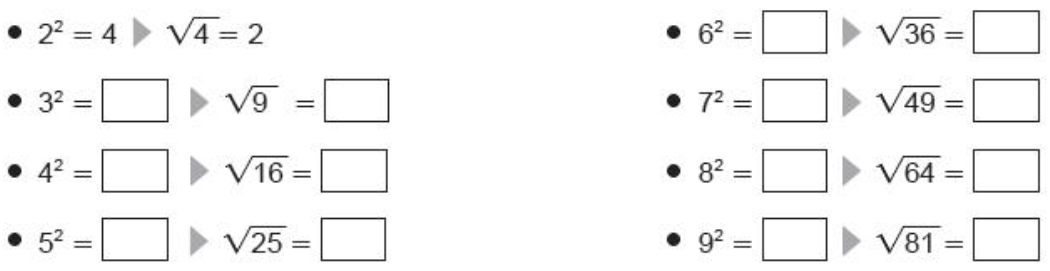 ACTIVIDAD 2 Calcula los siguientes ejercicios de potencia y relaciónalos con la raíz cuadrada correspondiente.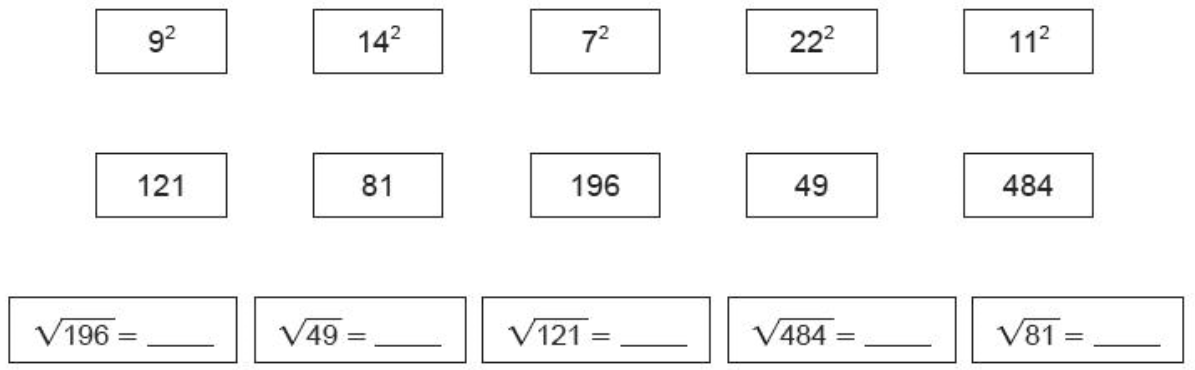 ACTIVIDAD 3Completa los siguientes ejercicios de raíz cuadrada, puedes usar las tablas de multiplicar o la calculadora, pero no olvides hacer el desarrollo. En la calculadora no olvides usar este símbolo para calcular una raíz cuadrada. 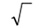 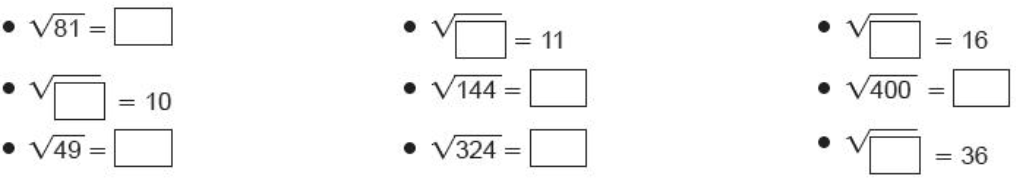 ACTIVIDAD 4Lee el siguiente problema matemático y resuelve la pregunta. 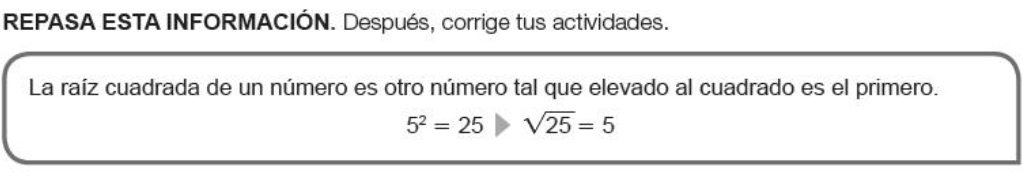 Ecuaciones linealesInecuaciones lineales4x + 7 = 33x – 2< 15a – 1 = 145x – 3> 0 = 3 · 3 = 9Aquí tenemos el 3 elevado al cuadrado, cuando un número esta elevado a dos o al cuadrado, quiere decir que se va a multiplicar por sí mismo dos veces, en este caso  es lo mismo que 3 · 3 y esto es igual a 9.¿Qué es una raíz cuadrada?La raíz cuadrada de un número es otro número que si lo elevamos al cuadrado () obtenemos el primero. Es decir, para calcular la raíz cuadrada de un número tenemos que encontrar el número que multiplicado por sí mismo da como resultado el primer número.Esta operación se representa con el símbolo Estructura de la raíz cuadrada 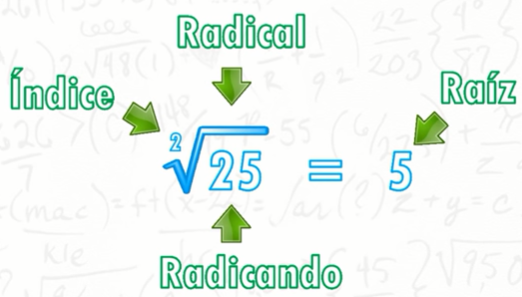 